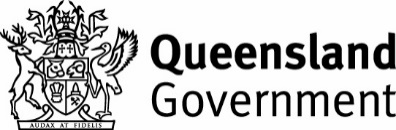 ©The State of Queensland (Department of Housing and Public Works) 2019. Published by the Queensland Government, July 2019, 63 George Street, Brisbane Qld 4000.GENERAL NOTES: This form is to be used for the purposes of section 106 of the Plumbing and Drainage Regulation 2019 (PDR). Completion of all applicable sections is mandatory. This form must be submitted to local government and a copy provided to the owner of the facility within 10 business days after servicing the facility.GENERAL NOTES: This form is to be used for the purposes of section 106 of the Plumbing and Drainage Regulation 2019 (PDR). Completion of all applicable sections is mandatory. This form must be submitted to local government and a copy provided to the owner of the facility within 10 business days after servicing the facility.Description of land The description must identify all land the subject of the application. The lot and plan details (e.g. SP/RP) are shown on title documents or rates notice.     Local government area                             Local government reference number (if applicable)Treatment plant details On-site sewerage treatment plant                  Greywater treatment plantTreatment plant brand:                                    Treatment plant model:Serial number:                                                 Treatment plant statusIs the treatment plant functioning correctly? Yes                                                                  NoIf no, provide a detailed description.System de-sludge required? Yes                                                                   NoLand application areaDisposal method:Was the irrigation field located?Effluent leaving premises?Is the land application area functioning correctly?If no, provide a detailed description.Tests to be completed every service (if applicable)                                                                                                                   Results pH (Irrigation Chamber)                                                                                         pH Residual Chlorine                                                                                                  ppm Clarity (Irrigation Chamber)                                                                                   NTU Temperature                                                                                                          °C Air blower filter cleaned or replaced                                   Cleaned  Replaced Pump working                                                                     Yes         No Audible alarm working                                                        Yes         No Visual alarm working                                                          Yes         No Chlorine tablets added                                                       Yes         NoAnnual testing (if applicable) Primary tank sludge test                                                                                        mm Secondary tank sludge test                                                                                   mm Air Blower Back Pressure test                                                                               kPaService procedureHas the service been completed in accordance with the manufacturer’s operation and maintenance recommended procedures?Note: Service technicians can access the manufacturers recommended maintenance procedures for each type of treatment plant from the particular manufacturer.Owners detailsService technician detailsDate:                            Arrival time:                 Departure time:          Minutes on site:Full name of company (or individual if not a company)Service technician name:                                   Licence number:DeclarationI hereby state that the information provided in this form is a true and accurate record.Signature                                                                                        DatePRIVACY NOTICE: The information on this form is collected as required under the Plumbing and Drainage Act 2018 (PDA) by local governments. This information may be stored in the local government database and will be used for purposes related to deciding an application and monitoring compliance under the PDA. Your personal information will be disclosed to the financial institution which handles the local government’s financial transactions and may be disclosed to other local government agencies, local government authorities, the Queensland Building and Construction Commission and third parties for purposes relating to administering and monitoring compliance with the PDA. Personal information will otherwise only be disclosed to third parties with your consent or in accordance with the Information Privacy Act 2009. RTI: The information collected on this form will be retained as required by the Public Records Act 2002 and other relevant Acts and regulations and is subject to the Right to Information regime established by the Right to Information Act 2009. PRIVACY NOTICE: The information on this form is collected as required under the Plumbing and Drainage Act 2018 (PDA) by local governments. This information may be stored in the local government database and will be used for purposes related to deciding an application and monitoring compliance under the PDA. Your personal information will be disclosed to the financial institution which handles the local government’s financial transactions and may be disclosed to other local government agencies, local government authorities, the Queensland Building and Construction Commission and third parties for purposes relating to administering and monitoring compliance with the PDA. Personal information will otherwise only be disclosed to third parties with your consent or in accordance with the Information Privacy Act 2009. RTI: The information collected on this form will be retained as required by the Public Records Act 2002 and other relevant Acts and regulations and is subject to the Right to Information regime established by the Right to Information Act 2009. 